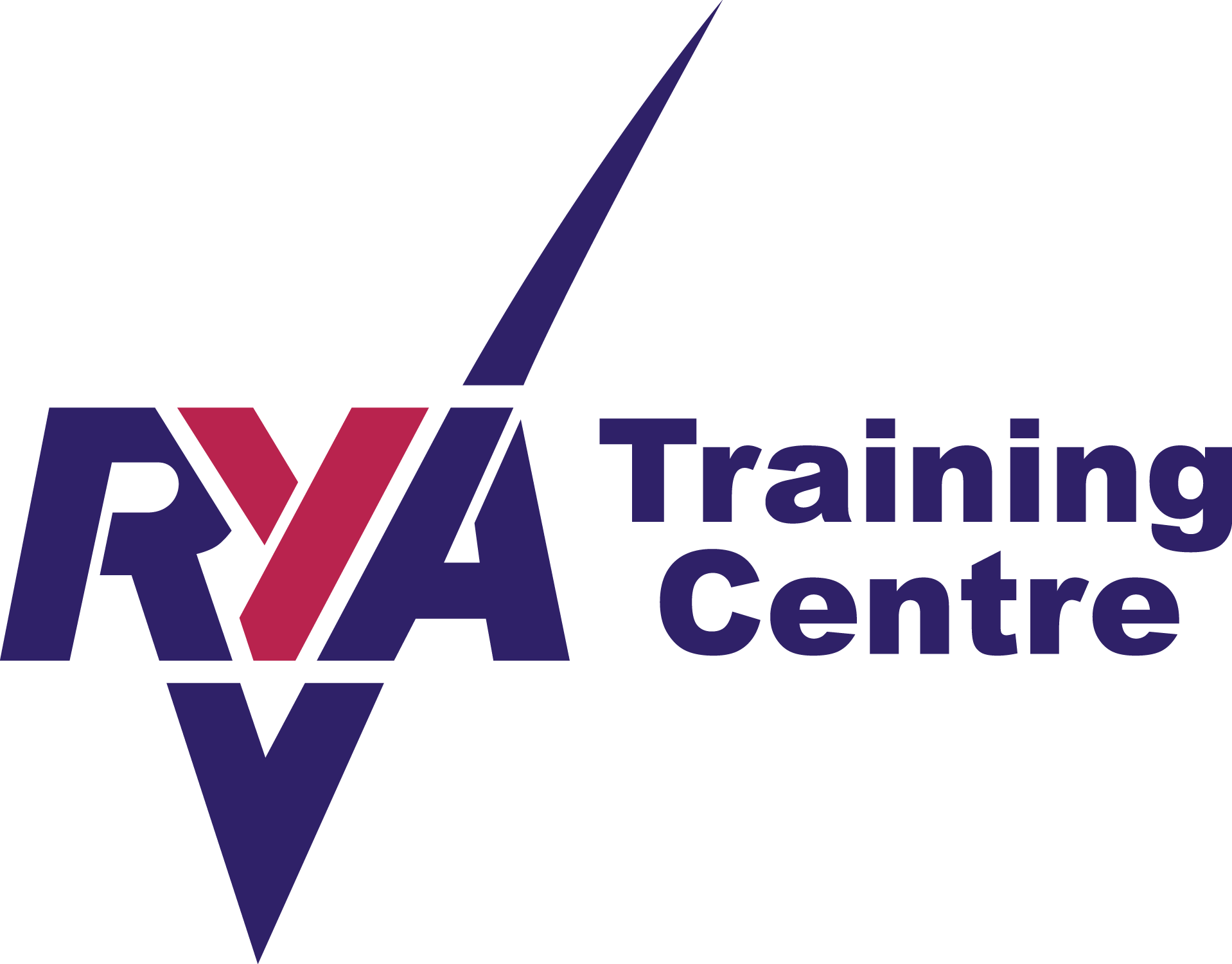 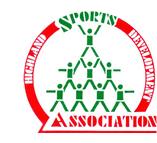            Lochcarron Sailing Club                     Murray Square Lochcarron Ross-shire IV54 8YE  www.lochcarronsailing.com                     Commodore: Steve Patch     Secretary: Jim Goodman                                           Membership Secretary: John Murphy   Principal: Angela GoodmanThe Club welcomes as members local residents, and visitors. There are six Classes of membership:JUNIOR membership, for those under the age of 18 on 1st January.INDIVIDUAL membership for adults.FAMILY membership, to include the whole family, except that not more than two adults over the age of 18 may be included.VISITOR/SHORT TERM Membership, valid for one month, is offered for half the annual rates.NON-SAILING SUPPORTERASSOCIATE membership  - all parents/guardians of junior membersThe Club organises dinghy and yacht races, social events on water and ashore, and RYA certified training in dinghy sailing, powerboating and First Aid. The Club has a Clubhouse and Dinghy Park and twenty three dinghies available for the use of members.   Annual Subscriptions are due on 1st February.  Subscriptions of members joining after 1st October will cover the next financial year.MEMBERSHIP RECORDS are held on computer.  If members request, their records will be held on paper only.   We do not supply mailing lists to any other organisations.----------------------------------------------------------- Cut here   ----------------------------------------------------------------------------LOCHCARRON SAILING CLUBApplication for MembershipClass of Membership required:  Family / Individual / Junior / Non-sailing Supporter / Visitor/Short term*Name:   ……………………........................................................................  Date of Birth if under 18… ..........................Address    ........................................................................................................................................................................                            Postcode   ......................    Phone:……………. ………………… Email …………………………………………………….Family membership: Other members of family                                                       DoB if under 18                                                                                              ................................................................................  			……………………………….………………………………………………………….			……………………………….………………………………………………………….			……………………………….………………………………………………………….			………………………………..                              Boat/s (class, sail no, and name) ……………………………………………………………………………………………    …………………………………………………………………………………………………………………………………..                                    Signed .............................................................                                            Date..................................Junior members:  Parent/Guardian Name……………………………... Signature ...................................................       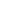 VISITOR MEMBERS  Please give holiday address below and tick box if emails are required after holiday.………………………………………………………………………………………………………………………………Subscriptions 2020 :   Annual - Family  £100 / Individual member £60/ Junior £35/ Supporter £15 (Delete as appropriate)